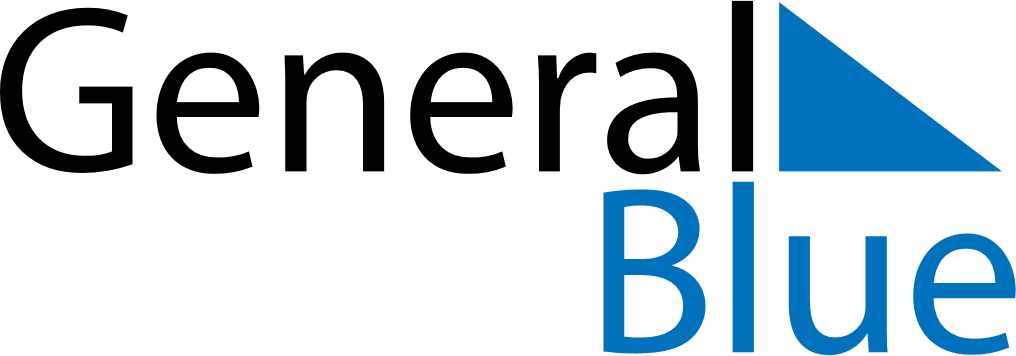 August 2024August 2024August 2024August 2024August 2024August 2024Sainte-Marie, Quebec, CanadaSainte-Marie, Quebec, CanadaSainte-Marie, Quebec, CanadaSainte-Marie, Quebec, CanadaSainte-Marie, Quebec, CanadaSainte-Marie, Quebec, CanadaSunday Monday Tuesday Wednesday Thursday Friday Saturday 1 2 3 Sunrise: 5:25 AM Sunset: 8:15 PM Daylight: 14 hours and 50 minutes. Sunrise: 5:26 AM Sunset: 8:14 PM Daylight: 14 hours and 47 minutes. Sunrise: 5:27 AM Sunset: 8:12 PM Daylight: 14 hours and 44 minutes. 4 5 6 7 8 9 10 Sunrise: 5:29 AM Sunset: 8:11 PM Daylight: 14 hours and 42 minutes. Sunrise: 5:30 AM Sunset: 8:09 PM Daylight: 14 hours and 39 minutes. Sunrise: 5:31 AM Sunset: 8:08 PM Daylight: 14 hours and 36 minutes. Sunrise: 5:32 AM Sunset: 8:06 PM Daylight: 14 hours and 34 minutes. Sunrise: 5:33 AM Sunset: 8:05 PM Daylight: 14 hours and 31 minutes. Sunrise: 5:35 AM Sunset: 8:03 PM Daylight: 14 hours and 28 minutes. Sunrise: 5:36 AM Sunset: 8:02 PM Daylight: 14 hours and 25 minutes. 11 12 13 14 15 16 17 Sunrise: 5:37 AM Sunset: 8:00 PM Daylight: 14 hours and 23 minutes. Sunrise: 5:38 AM Sunset: 7:59 PM Daylight: 14 hours and 20 minutes. Sunrise: 5:40 AM Sunset: 7:57 PM Daylight: 14 hours and 17 minutes. Sunrise: 5:41 AM Sunset: 7:55 PM Daylight: 14 hours and 14 minutes. Sunrise: 5:42 AM Sunset: 7:54 PM Daylight: 14 hours and 11 minutes. Sunrise: 5:44 AM Sunset: 7:52 PM Daylight: 14 hours and 8 minutes. Sunrise: 5:45 AM Sunset: 7:50 PM Daylight: 14 hours and 5 minutes. 18 19 20 21 22 23 24 Sunrise: 5:46 AM Sunset: 7:49 PM Daylight: 14 hours and 2 minutes. Sunrise: 5:47 AM Sunset: 7:47 PM Daylight: 13 hours and 59 minutes. Sunrise: 5:49 AM Sunset: 7:45 PM Daylight: 13 hours and 56 minutes. Sunrise: 5:50 AM Sunset: 7:44 PM Daylight: 13 hours and 53 minutes. Sunrise: 5:51 AM Sunset: 7:42 PM Daylight: 13 hours and 50 minutes. Sunrise: 5:52 AM Sunset: 7:40 PM Daylight: 13 hours and 47 minutes. Sunrise: 5:54 AM Sunset: 7:38 PM Daylight: 13 hours and 44 minutes. 25 26 27 28 29 30 31 Sunrise: 5:55 AM Sunset: 7:36 PM Daylight: 13 hours and 41 minutes. Sunrise: 5:56 AM Sunset: 7:34 PM Daylight: 13 hours and 38 minutes. Sunrise: 5:58 AM Sunset: 7:33 PM Daylight: 13 hours and 35 minutes. Sunrise: 5:59 AM Sunset: 7:31 PM Daylight: 13 hours and 31 minutes. Sunrise: 6:00 AM Sunset: 7:29 PM Daylight: 13 hours and 28 minutes. Sunrise: 6:01 AM Sunset: 7:27 PM Daylight: 13 hours and 25 minutes. Sunrise: 6:03 AM Sunset: 7:25 PM Daylight: 13 hours and 22 minutes. 